FORTE CRESCITA NEL MERCATO PIU’ GRANDE DI WIZZ AIRWIZZ AIR SI ESPANDE A CRACOVIA, DANZICA E VARSAVIA 4 AEREI BASATI, 13 NUOVE ROTTEVarsavia, 3 settembre 2019 – Wizz Air, una della compagnie aeree a più rapida crescita in Europa e il più grande vettore low cost dell’Europa Centrale e Orientale, ha annunciato oggi che espanderà massicciamente le sue operazioni polacche, basando 4 nuovi aerei in Polonia. Dall'estate 2020 WIZZ lancerà 15 nuove interessanti rotte da Danzica, Cracovia e Varsavia, oltre ad aumentare le frequenze settimanali sui servizi più popolari, aggiungendo un totale di 24 voli settimanali al suo programma polacco.Espandendo le sue operazioni, Wizz Air crea così oltre 160 posti di lavoro diretti aggiuntivi e avrà un team di oltre 1100 membri dell'equipaggio basati in Polonia.L'impegno di Wizz Air in Polonia è sottolineato anche dalla forte crescita degli altri sette aeroporti polacchi. Con una rete di 193 servizi, WIZZ disporrà in totale 13 milioni di posti in vendita sulle sue rotte polacche nel 2020, il che rappresenta una crescita del 20% anno su anno. Le operazioni polacche di WIZZ non solo forniscono un accesso conveniente alle tariffe più basse tra la Polonia e il resto d'Europa di WIZZ, compresa l’Italia, ma stimolano anche il mercato del lavoro locale nei settori dell'aviazione e del turismo, supportando quest'anno oltre 8200 posti di lavoro nelle industrie associate in tutto il Paese. A ciò si aggiunge l’importanza dei collegamenti con l’Italia, per le molte imprese italiane con insediamenti produttivi in Polonia e per gli stessi italiani residenti in Polonia per motivi di lavoro, per poter abbracciare facilmente amici e parenti in Italia. Con quest’ultima espansione della sua flotta polacca, Wizz Air disporrà di 30 aeromobili con base in Polonia che impiegheranno oltre 1300 membri dell'equipaggio orientati al cliente, per un servizio eccellente su ogni volo WIZZ. Wizz Air offre ora 194 rotte verso 28 Paesi da 9 aeroporti polacchi.I biglietti per tutte le nuove rotte sono già in vendita e possono essere prenotati a partire da soli € 14.99 su wizzair.com.LE NUOVE ROTTE WIZZ AIR VERSO L’ITALIAAUMENTI DI FREQUENZA DI WIZZ AIR SUGLI ITINERARI ESISTENTI VERSO L’ITALIA:Stephen Jones, Vice CEO e Amministratore Delegato Wizz Air Ungheria, ha dichiarato: “A seguito del recente schieramento del 3° aereo di base nell'aeroporto di Cracovia e dell'annuncio delle nuove rotte a Danzica e Varsavia, siamo entusiasti di annunciare un'ulteriore espansione delle nostre operazioni in Polonia. Aggiungendo 4 nuovi aeromobili e 13 nuove rotte per la nostra flotta polacca, creiamo così una serie di posti di lavoro locali con la compagnia aerea e i nostri partner commerciali, offrendo al contempo maggiori opportunità al Paese. Siamo sicuri che i nostri affezionati clienti polacchi accoglieranno con favore l'ampliamento dell’offerta di destinazioni interessanti e opzioni di viaggio convenienti; siamo anche fiduciosi che le nostre basse tariffe attireranno un maggior numero di visitatori nelle città polacche, il che potrebbe stimolare l'industria del turismo e dell'ospitalità. Il nostro impegno in Polonia continua, offrendo le tariffe più basse possibili e un servizio di valore eccellente su ogni volo WIZZ. "About Wizz AirWizz Air è la più grande compagnia aerea a basso costo dell’Europa Centrale e Orientale, opera con una flotta di 113 aeromobili Airbus A320 e 2 A321 e offre oltre 650 rotte da 25 basi, che collegano 146 destinazioni attraverso 44 Paesi. In Wizz Air un team di oltre 4.500 professionisti dell’aviazione offre un servizio di alto livello e prezzi molto bassi facendo di Wizz Air la scelta preferita di più di 34 milioni di passeggeri nel 2018. Wizz Air è quotata alla borsa di Londra (WIZZ) ed è inclusa negli indici FTSE 250 e FTSE All-Share. Wizz Air è registrata sotto l’International Air Transport Association (IATA), Operational Safety Audit (IOSA), lo standard di riferimento globale per il riconoscimento della sicurezza di una compagnia aerea. La compagnia è stata recentemente nominata una delle prime dieci compagnie aeree più sicure al mondo da airlineratings.com, l'unica agenzia al mondo per la sicurezza e la classificazione dei prodotti, e 2019 - Airline of the Year by Air Transport Awards, l'unico premio internazionale che riconosce i protagonisti più importanti dell'anno nelle principali categorie dell'industria aerospaziale. Wizz Air possiede una delle flotte aeree più giovani al mondo, secondo gli ultimi dati forniti da CH-AVIATION, intelligence provider svizzero per le compagnie aeree. Per maggiori informazioni: Paulina Gosk, Wizz Air Group, communications@wizzair.com Ufficio Stampa Wizz Air Italia, Milano tel +39 02 85 45 8311 – a.piciotti@media-ambience.comFollow us on Twitter: @wizzair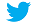 Note per gli editori:Tutti i voli sono operati con aeromobili Airbus A320 con 180 posti, A321 da 230 posti Le consegne dei nuovi Airbus A321 sono iniziate a novembre 2015Per foto gratuite di aeromobili, equipaggi e per la library dei loghi visitate http:/wizzair.com/en-GB/press  * http://www.airbus.com/newsroom/press-releases/en/2017/01/2017-price-adjustment-for-airbus-modern-fuel-efficient-aircraft.html** ACI consiglia la creazione di 750 posti di lavoro in loco per ogni milione di passeggeri trasportati all'anno*** A tratta, incluse tutte le tasse e gli addebiti non facoltativiNUOVE ROTTEGIORNIINIZIOTARIFFE DA***VARSAVIA - BOLOGNAMartedì, giovedì, sabato2 giugno 2020€ 14.99DANZICA – BARILunedì, venerdì1 giugno 2020€ 14.99CRACOVIA - VERONAMercoledì, domenica2 agosto 2020€ 14.99CRACOVIA – MILANOGiornaliero1 luglio 2020€ 19.99CRACOVIA - BOLOGNAMartedì, giovedì, sabato1 agosto 2020€ 14.99ROTTAAGGIORNAMENTO FREQUENZACRACOVIA – ROMA 5x  7xCRACOVIA – BARI 3x  4x